Job Application FormPlease complete this form as part of your application.  In addition to this form you will also need to include a covering letter, a resume outlining education, employment history, copies of certificates / qualifications / licenses (as identified in the position description), details of 2 professional referees and any additional information relevant to the position.Reponses must address the core capabilities, values and behaviours necessary to successfully fulfil the requirements of the positionbe a maximum of 4 pagesbe relevant and concise, dot points are acceptableFile action: Human resources application file APPLICANT RESPONSE FORMDocument Reference No: CMA 321 FORMDocument Reference No: CMA 321 FORMPosition detailsPosition detailsVacancy Reference21/023Position titleMonitoring, Evaluation and Reporting (MER) Coordinator (Ecology)Position locationMildura Applicant detailsName: Email address:Please note – all correspondence in relation to this application will be sent to your email addressPhone number:Template to use in requesting address of KEY SELECTION CRITERIA (KSC)Please provide a specific response to the following selection criteria:KSC1:	Deep knowledge of floodplain ecology with a strong focus on ecological intervention and outcomesKSC2:	Works well with a wide range of people from a variety of specialist professionsKSC3:	Thinks strategically and analytically when faced with complex problems KSC4:     High level verbal and written communication skills and ability to tailor content and messaging to wide variety of audiences 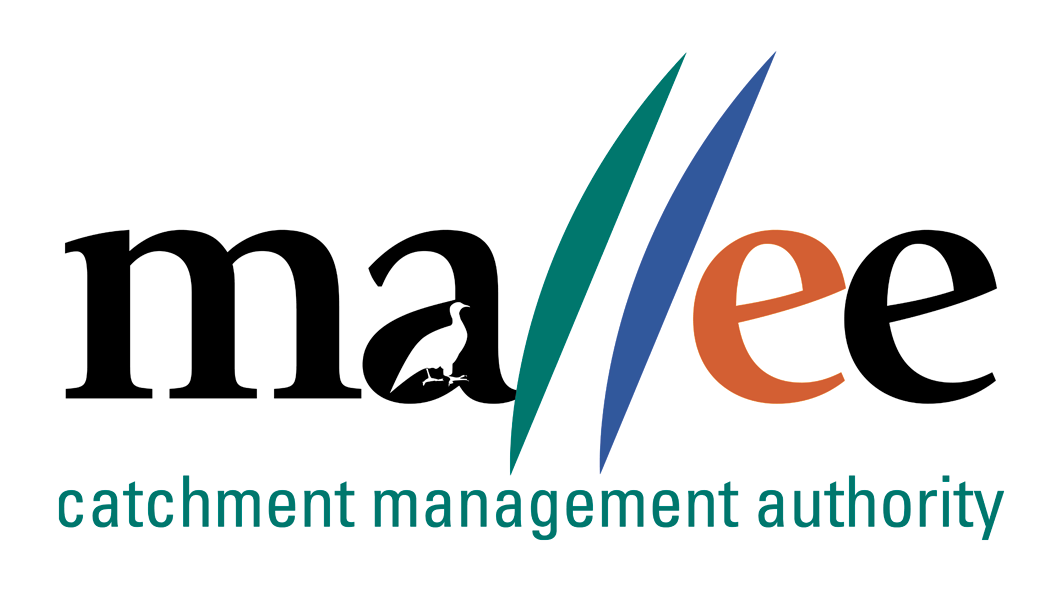 